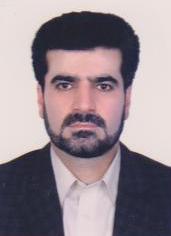 دانشیار دانشکده حقوق و علوم سیاسی- دانشگاه تهرانفیروز محمودی جانکیحقوق جزا و جرم شناسیتلفن دفتر:  +98 (21)02166950255پست الکترونیکی: firouzmahmoudi@ut.ac.irتحصیلاتدکتری تخصصی,1383,حقوق کیفری و جرم شناسی,دانشگاه تهران
M.S  ,1388,معارف اسلامی و حقوق ,امام صادق (ع) 
زمینههای تخصصیو حرفهایسوابق کاري و فعالیت های اجراییعضویت در کمیته تخصصی دکتری رشته حقوق کیفری و جرم شناسی-(1400-1401)
مدیر گروه حقوق جزا و جرم‌شناسی-(1399-1401)
کمیته تخصصی رشته حقوق کیفری و جرم شناسی-(1399-1400)
دبیر علمی کنفرانس بین المللی شریعت، دولت مبتنی بر قانون اساسی و تحولات حقوق کیفری در کشورهای اسلامی-(1396-1397)
رئیس مؤسسه تحقیقات علوم جزایی و جرم شناسی-(از 1396)
رئیس همایش ملی امداد و نجات مدیریت و مسئولیت از منظر فقه و حقوق-(1395-1395)
عضو کمیته علمی همایش امداد ونجات مدیریت و مسئولیت از منظر فقه و حقوق-(1395-1396)
عضو کمیته راهبردی و سیاست گذاری همایش امداد ونجات مدیریت و مسئولیت از منظر فقه و حقوق-(1395-1396)
عضو شورای پژوهشی دانشکده حقوق و علوم سیاسی-(1395-1398)
رئیس مؤسسه تحقیقات علوم جزایی و جرم‌شناسی-(1394-1397)
فعالیت های علمیمقالات- فهم و نقد عدالت کیفری بر اساس پرده جهل رالز. بشیریه بزرگمهر, محمودی جانکی فیروز,  محمدعلی  اردبیلی, معینی علمداری جهانگیر (1400)., فصلنامه پژوهش حقوق عمومی, 23(73).

- توجیه اخلاقی اعمال قاعده انصاف در محکومیت های کیفری. احمدی زاده سیدحمیدرضا, محمودی جانکی فیروز, شیدائیان ارانی مهدی (1400)., فصلنامه اخلاق زیستی, 11(1).

- حقِ بر کیفر خرد بنیاد. موسی زاده کوفی مهدی, نجفی ابرندآبادی علی حسین, شاملو باقر, محمودی جانکی فیروز (1400)., پژوهش حقوق کیفری, 10(36), 43-76.

- رویکرد احزاب و جنبش‌های اسلام‌گرا به اسلامی‌سازی حقوق کیفری در پسابهارعربی؛ مطالعۀ موردی حزب النهضه تونس. محمودی جانکی فیروز, منطقی فائزه (1400)., مطالعات حقوق کیفری و جرم شناسی, 51(1), 101-79.

- تفهیم اتهام در حقوق کیفری ایران و رویۀ دیوان اروپایی حقوق بشر. محمودی جانکی فیروز, جلیل پیران علی اکبر (1400)., مجله مطالعات حقوق تطبیقی, 12(1), 313-329.

- ارزیابی مبانی نظری حق بر مجازات نشدن در حقوق کیفری. حسینی سید حمید, محمودی جانکی فیروز (1399)., مجله حقوقی دادگستری, 84(112), 134-107.

- کلیشه های جنسیتی مؤثر بر وقوع تجاوز جنسی در مؤلفه های فرهنگ ایرانی. زراعت پیشه رؤیا, شیری ورنامخواستی عباس, نجفی ابرندآبادی علی حسین, محمودی جانکی فیروز (1399)., پژوهش حقوق کیفری, 9(32), 151-177.

- ضرورت پیاده‌سازی الگوی کیفردهی رهنمودمحور در تعزیرات. محمودی جانکی فیروز, طاهری سمانه (1399)., مطالعات حقوق کیفری و جرم شناسی, 50(1), 231-256.

- حقوق کیفری در پرتو نظریۀ سیاسی دولت مشروطه. محمودی جانکی فیروز, منطقی فائزه (1398)., مطالعات حقوق کیفری و جرم شناسی, 49(1 سال 98), 184-163.

- بررسی جرم شناختی خشونت معلمان علیه دانش آموزان: مطالعۀ موردی مقطع اول متوسطه شهرستان مرودشت. محمودی جانکی فیروز, نجات سید محمدرضا (1397)., مطالعات حقوق کیفری و جرم شناسی, 48(1), 183-161.

- حق مداری در نظدیه جرم انگاری؛ با تأکید بر نظریه آلمانی مصالح حقوقی. محمودی جانکی فیروز (1394)., پژوهش حقوق کیفری, 3(9), 45-64.

- تبیین روان‌شناختی تکاملی قتل عمد. محمودی جانکی فیروز, معصومی وحیدرضا (1393)., پژوهشنامه حقوق کیفری, 5(1), 131-161.

- فرمانروایی سیاسی و معمای توجیه جرایم علیه دولت؛ نظریه ای در باب جرایم علیه دولت . محمودی جانکی فیروز, امامی حبیب (1392)., پژوهشنامه حقوق کیفری, 4(1), 147-173.

- توجیه مداخلۀ کیفری؛ اصول و ضرورتها. محمودی جانکی فیروز, روستایی مهرانگیز (1392)., پژوهش حقوق کیفری, 2(3), 35-67.

- تأثیر مجاورت محل سکونت بر انتخاب مکان جرم (مطالعه موردی جرم سرقت در شهر تهران). محمودی جانکی فیروز, وحید دستجردی فاطمه, بارانی محمد (1392)., فصلنامه انتظام اجتماعی, 5(2), 69-91.

- تأثیر افکار عمومی بر ابقای مجازات اعدام. محمودی جانکی فیروز, مرادی حسن آباد محسن (1391)., پژوهشنامه حقوق کیفری, 3(2), 85-104.

- افکار عمومی و کیفرگرایی. محمودی جانکی فیروز (1390)., مجله مطالعات حقوقی دانشگاه شیراز, 3(2), 175-214.

- کیفرشناسی نوین و سیاست‌های تازه. محمودی جانکی فیروز, عابد رسول (1390)., فصلنامه مطالعات پیشگیری از جرم, 6(21), 159-230.

- چگونگی تعیین و اجرای کیفرها در آلمان. محمودی جانکی فیروز (1390)., فصلنامه تحقیقات حقوقی, -(56), 895-973.

- جرم زدایی به منزله یک تغییر. محمودی جانکی فیروز (1387)., مجله مطالعات حقوقی دانشگاه شیراز, 13881(1), 351-321.

- مفهوم آزادی و نسبت آن با جرم انگاری. محمودی جانکی فیروز (1386)., علوم جنایی, -(1), -.

- مبنای فلسفی منع حقوقی و کیفری ایراد ضرر به خود؛ مطالعه موردی الزام استفاده از کمربند و کلاه ایمنی در رانندگی. محمودی جانکی فیروز (1386)., مجله دانشکده حقوق و علوم سیاسی, 37(1), 117-157.

کنفرانس ها- ترمیم بر پایه عدالت و از نردبان احسان. محمودی جانکی فیروز (1397)., عدالت ترمیمی؛ پل ارتباطی میان تمدن های جاده ابریشم, 13-14 فروردین, تهران, ایران.

- ماهیت دفاع در عملیات امداد: تاملی در موقعیت «امدادگری» به مثابۀ یک دفاع. محمودی جانکی فیروز, زهروی رضا (1396)., امداد و نجات مدیریت و مسئولیت از منظر فقه و حقوق, 12-12 فروردین, تهران, ایران.

- تحول مفهوم حق در عدالت ترمیمی و کارکرد پیشگیرانه آن. محمودی جانکی فیروز (1395)., عدالت ترمیمی و پیشگیری از جرم, 28-29 فروردین, تهران, ایران.

- The Limits of CriminalLaw: A comparative Study of Rechtsgut and the harm Principle in German, Anglo-American, Islamic and Iranian Legal Theories. Mahmoudi Janki Firouz (2015)., Alexander von Humboldt Network Meeting Bremen, 15-17 April, Bremen, Germany.

- Sentencing System in New Islamic Penal Code of Iran. Mahmoudi Janki Firouz (2012)., New Islamic Penal Code of Iran, 16 August, Germany.

- نقد مطالعات پیشگیری از جرم. محمودی جانکی فیروز (1390)., پیشگیری از جرم, 17-18 بهمن.

- قانونی بودن امر جزایی . محمودی جانکی فیروز (1389)., نشست‌های علمی , 20-20 آذر, تهران, ایران.

- نقد مطالعات پیشگیری از جرم در ایران. محمودی جانکی فیروز (1388)., همایش ملی علمی-کاربردی پیشگیری از جرم قوه قضائیه , 12-13 بهمن, مشهد, ایران.

کتب - قانون جزای نمونه ایالات متحده آمریکا و یادداشت های توضیحی. آقائی نیا حسین, محمودی جانکی فیروز (1400).

- مجموعه مقالات همایش بین المللی تحولات حقوق کیفری کشورهای اسلامی در پرتو تعامل شرع و حقوق. محمودی جانکی فیروز, غلاملو جمشید (1399).

- حقوق کیفری کشورهای اسلامی در تعامل شرع و حقوق. محمودی جانکی فیروز, غلاملو جمشید, طاهری سمانه, منطقی فائزه (1399).

- افق های نوین حقوق کیفری:در نکوداشت استاد دکتر حسین آقائی نیا. محمودی جانکی فیروز (1398).

- The Aims of punishment in Islamic Criminal Law and its Reflection in the Iranian Criminal Justice system. Mahmoudi Janki Firouz (2017).

- حقوق جانمایه بقای اجتماعی. محمودی جانکی فیروز (1395).

- علوم جنایی تطبیقی در پرتو همکاری های بین المللی  مجمعه مقالات نکوداشت دکتر تلنباخ. محمودی جانکی فیروز (1395).

- رویکرد چند نهادی به پیشگیری از وقوع جرم.  محمد فرجیها, محمودی جانکی فیروز (1388).

مجلاتپایان نامه ها و رساله ها- تحلیل و بررسی جرم شـناختی جرایم یقه سفیدها، مجید قورچی بیگی، فیروز محمودی جانکی، دکتری،  92/7/1 

- الغاگرایی حقوق کیفری، مبانی و آثار، لیلا جواشی، فیروز محمودی جانکی، کارشناسی ارشد،  1398/10/23 

- Criminology approach to explanation multiple offences against property(case study: theft)، مهراد حسینی محمودی، فیروز محمودی جانکی، کارشناسی ارشد،  1398/07/02 

- جرم انگاری دوپینگ؛ مبانی و چالش ها، رضا محفوظی، فیروز محمودی جانکی، کارشناسی ارشد،  1398/06/24 

- The Determination and Extent of Non-corporal Punishments on the Basis of Human Dignity، فائزه رامخو، فیروز محمودی جانکی، کارشناسی ارشد،  1397/06/27 

- The place of harm in the criminalization of ta'zir crimes، مهدی رجبی، فیروز محمودی جانکی، دکتری،  1397/06/26 

- Criminological investigation of smuggling goods in Hormozgan province، سجاد محمدی، فیروز محمودی جانکی، کارشناسی ارشد،  1396/07/12 

- CRIMINAL APPROACH TO INNOVATION OF NEW CODE OF CRIMINAL PROCEDURE APPROVED IN 1392 ABOUT CHILDREN AND JUVENILES، زهرا محمد سلطانی، فیروز محمودی جانکی، کارشناسی ارشد،  1396/07/12 

- Criminological Analysis of Forest Destruction and Seisin of Natural Resources(Case Study of Kohgiluyeh and Boyerahmad Provinse)، رحیم عسکری کمهری، فیروز محمودی جانکی، کارشناسی ارشد،  1396/06/28 

- The Place of Legal Principles in Iran's Criminal Law، رسول احمدزاده، فیروز محمودی جانکی، کارشناسی ارشد،  1396/06/27 

- بزهکاری نسل دوم اتباع خارجی از منظر جرم شناسی رشدمدار(مطالعه موردی اتباع افغانستان)، راحله حاجی زاده، فیروز محمودی جانکی، کارشناسی ارشد،  1395/12/03 

- Comparative Sociology Of Punishment In Islamic Society And Secular Society، امید رستمی غازانی، فیروز محمودی جانکی، دکتری،  1395/11/26 

- جامعه شناسی تطبیقی مجازات در جامعه اسلامی و غیر دینی، امید رستمی غازانی، فیروز محمودی جانکی، دکتری،  1395/11/26 

- Analysis of the Mediation Bylaw on the Light of the Restorative Justice Principles، فرزانه سبحانی پور، فیروز محمودی جانکی، کارشناسی ارشد،  1395/07/13 

- Criminological analysis of violence in sport by athletes، علیرضا جهانگیری، فیروز محمودی جانکی، کارشناسی ارشد،  1395/07/13 

- ماهیت جرم و توجیه کیفر در فلسفه ی افلاطون، حمیدرضا اثیمی، فیروز محمودی جانکی، کارشناسی ارشد،  1395/07/11 

- اقتضائات انتقال سیاست‌های کیفری، نگار شبان، فیروز محمودی جانکی، کارشناسی ارشد،  1395/07/11 

- بررسی دلایل عدم دادخواهی بزه‌دیدگان، مطالعه موردی:  شهر تهران (1390- 1395)، رامین پورعلی، فیروز محمودی جانکی، کارشناسی ارشد،  1395/07/06 

- تبیین حقوقی و جرم‌شناختی عزاداری‌های نامتعارف، محمد محمدی، فیروز محمودی جانکی، کارشناسی ارشد،  1395/07/04 

- صیانت از نظم عمومی و تأثیر آن بر جرم‌انگاری، محمدعلی کاظم نظری، فیروز محمودی جانکی، کارشناسی ارشد،  1395/06/31 

- تحلیل جرم شناختی خشونت ورزی علیه مسلمانان در کشورهای غیر اسلامی، محسن شاهمرادی، فیروز محمودی جانکی، کارشناسی ارشد،  1395/06/29 

- Power, Punishment, Culture: A Comparative Study of the Criminal Intervention of Governments in the Realm of Culture، فائزه واعظ فخری، فیروز محمودی جانکی، دکتری،  1394/12/19 

- مبانی و مدل های درجه بندی مجازات ها، احمد میرزایی، فیروز محمودی جانکی، دکتری،  1394/04/06 

- آسیب شناسی حقوقی اجرای حکم قصاص نفس در ایران، محمدرضا محمدی، فیروز محمودی جانکی، کارشناسی ارشد،  1393/12/10 

- مبانی و قلمرو اصل ضرر در توجیه مداخله‌ی کیفری، مهرانگیز روستایی، فیروز محمودی جانکی، دکتری،  1393/12/09 

- اثر عدم سلامت روانی بر جرایم ارتکابی بیماران بستری در مرکز روانپزشکی رازی بین سال های 1381 تا 1391 از منظر جرم شناسی، بزرگمهر بشیریه، فیروز محمودی جانکی، کارشناسی ارشد،  1393/11/01 

- بررسی جرمشناختی سلب صلاحیت بزهکار از برخی حقوق اجتماعی، نسرین فصیح رامندی، فیروز محمودی جانکی، کارشناسی ارشد،  1393/08/20 

- تاثیر انتقال فرهنگی بر بزهکاری کودکان و نوجوانان در حاشیه شهر تهران، زینب شعبانی، فیروز محمودی جانکی، کارشناسی ارشد،  1393/07/29 

- پیامدهای بیگانگی مجرم با نظام کیفری و راه کارهای پیشگیری از آن، آزاده کیخسروی، فیروز محمودی جانکی، کارشناسی ارشد،  1393/07/08 

- دزدی دریایی و راهکارهای مقابله با آن در حقوق بین الملل و ایران، سجاد کاظمی، فیروز محمودی جانکی، دکتری،  1393/06/29 

- تأثیر مناسبات دین و دولت بر حقوق کیفری ایران در دوره‌ی مشروطه، فائزه منطقی، فیروز محمودی جانکی، کارشناسی ارشد،  1393/05/11 

- بررسی جرم شناختی پدیده خشونت معلمان علیه دانش آموزان مقطع متوسطه اول شهرستان مرودشت، محمدرضا نجابت، فیروز محمودی جانکی، کارشناسی ارشد،  1393/04/31 

- بررسی جرم شناختی پدیده خشونت معلمان علیه دانش آموزان مقطع متوسطه اول شهرستان مرودشت، محمدرضا نجات، فیروز محمودی جانکی، کارشناسی ارشد،  1393/04/31 

- تحلیل جرم در جرم‌شناسی فرهنگی، سارا آقائی، فیروز محمودی جانکی، دکتری،  1393/04/18 

- جرم شناسی و تغییر پارادایم ها(تحلیل پارادایمی جرم شناسی)، محمد امینی زاده، فیروز محمودی جانکی، دکتری،  1393/04/17 

- بررسی جرم شناسی سرقت های مقرون به تهدید و آزار در تهران بزرگ (زورگیری)، سامان سیاوشی، فیروز محمودی جانکی، کارشناسی ارشد،  1393/04/09 

- توجیه مجازات از رویکردهای محض تا رویکرد بینابین، علی صابری تولایی، فیروز محمودی جانکی، دکتری،  1392/12/21 

- حقوق کیفری و فرمانروایی سیاسی در جرایم علیه دولتبررسی نظریه¬های کیفر و دولت در باب جرایم علیه دولت، حبیب امامی آرندی، فیروز محمودی جانکی، دکتری،  1392/12/18 

- حقوق کیفری و فرمانروایی سیاسی در جرایم علیه دولتبررسی نظریه¬های کیفر و دولت در باب جرایم علیه دولت، حبیب امامی آرندی، فیروز محمودی جانکی، دکتری،  1392/12/18 

- رویکرد چند نهادی به پیشگیری از جرایم مواد مخدر و روان گردان با تاکید بر عملکرد ستاد مبارزه با مواد مخدر، محمد محسن ابراهیمی، فیروز محمودی جانکی، کارشناسی ارشد،  1392/06/30 

- معیار نوعی در عنصر روانی جرایم عمدی، محمد علی رجب، فیروز محمودی جانکی، کارشناسی ارشد،  1392/06/26 

- کیفرهای توده‌گرا و بازتاب آن در نظام کیفری ایران، ضرغام نره ئی، فیروز محمودی جانکی، کارشناسی ارشد،  1392/06/25 

- جرم زدایی: مبانی نظری، تجربه های عملی، نرگس رمضانی، فیروز محمودی جانکی، دکتری،  1391/07/29 

- حمایت کیفری از محیط زیست در اسلام و حقوق ایران، فرهاد یوسفی پور، فیروز محمودی جانکی، دکتری،  1391/07/19 

- نقش سرمایه ‌اجتماعی در پیشگیری از جرم، معصومه کریمی نورالدین وند، فیروز محمودی جانکی، کارشناسی ارشد،  1391/07/11 

- تاثیر محل سکونت بر انتخاب مکان جرم (مطالعه موردی جرم سرقت در شهر تهران)، فاطمه وحید دستجردی، فیروز محمودی جانکی، کارشناسی ارشد،  1391/06/31 

- Analysis of Renegotiation Clause in International Investment Contracts، وحیدرضا معصومی، فیروز محمودی جانکی، کارشناسی ارشد،  1391/06/28 

- جایگاه و نقش روشهای ندامتگاهی در اصلاح و بازپروری مجرمان، محمد جعفری، فیروز محمودی جانکی، کارشناسی ارشد،  1391/06/27 

- Self defense versus putative attack، آزاده صادقی، فیروز محمودی جانکی، کارشناسی ارشد،  1391/04/11 

- نقش و جایگاه سازمان های مردم نهاد در حمایت از بزه دیدگان در فرایند دادرسی کیفری  (مطالعه تطبیقی حقوق ایران و فرانسه)، امین تویسرکانی، فیروز محمودی جانکی، کارشناسی ارشد،  1391/03/31 

- راهکارهای افزایش حمایت از گروه‌های در معرض خطر بزه‌دیدگی، ابوالقاسم خدادی، فیروز محمودی جانکی، دکتری،  1391/03/30 

- مدیریت اجتماع‌محور خطر جرم، حسن قاسمی مقدم، فیروز محمودی جانکی، دکتری،  1391/03/21 

- جرم انگاری خودداری از کمک به اشخاص در معرض خطر جانی، سمیه ودودی، فیروز محمودی جانکی، کارشناسی ارشد،  1390/12/01 

- Hermeneutical and Discourse Analysis of Interpretation of Criminal Texts، علی شجاعی، فیروز محمودی جانکی، دکتری،  1390/11/30 

- مبانی جرم‌انگاری اضرار به نفس، اعظم السادات حسینیان کاشانی، فیروز محمودی جانکی، کارشناسی ارشد،  1390/11/29 

- بررسی جرم شناختی دزدی دریایی، گلبرگ محمدباقری، فیروز محمودی جانکی، کارشناسی ارشد،  1390/11/25 

- آزادی اراده در مکاتب جرم شناسی، نعیمه سادات فتاح قره باغ، فیروز محمودی جانکی، کارشناسی ارشد،  1390/07/30 

- تأثیر و نقش افکار عمومی در جرم انگاری با تأکید بر نظریه های سیاسی لیبرال و محافظه کار، میلاد طاهریان، فیروز محمودی جانکی، کارشناسی ارشد،  1390/07/30 

- تبیین جزایی ـ جرم‌شناختی  جایگاه عقلانیت در بزهکاری، مهدی صبوری پور، فیروز محمودی جانکی، دکتری،  1390/07/12 

- ابعاد وچگونگی حمایت از زنان بزه دیده جرایم جنسی در ظام عدالت کیفری ایران(مطالعه میدانی در شهراهواز)، مائده افشار نوری، فیروز محمودی جانکی، کارشناسی ارشد،  1390/07/11 

- Criminological and Philosophical Study of Hate Crimes، بهشته مجیدی نژاد، فیروز محمودی جانکی، کارشناسی ارشد،  1390/07/06 

- تقصیر بزه دیده؛ رفع حمایت حقوقی یا توزیع مسئولیت کیفری، مرضیه توفیقی داریان، فیروز محمودی جانکی، کارشناسی ارشد،  1390/07/06 

- علل اعمال خشونت علیه مأموران پلیس و راهکارهای پیشگیری از آن، جواد عارفی نیا، فیروز محمودی جانکی، کارشناسی ارشد،  1390/07/04 

- تاثیر افکار عمومی بر ابقا یا الغای کیفر اعدام در غرب، محسن مرادی حسن آباد، فیروز محمودی جانکی، کارشناسی ارشد،  1390/06/30 

- بررسی حقوقی قوادی و شکلهای جدید و سازمان یافته آن، میلاد گل بیدی، فیروز محمودی جانکی، کارشناسی ارشد،  1390/06/29 

- هرزه‌نگاری  (با نگاهی به قانون نحوه‌ی مجازات اشخاصی که در امور سمعی و بصری فعالیت غیرمجاز می‌نمایند)، زهرا نعمتی، فیروز محمودی جانکی، کارشناسی ارشد،  1389/09/15 

- پیامدگرایی در نظریه کیفری(رویکرد تطبیقی حقوق اسلامی و عرفی)، مهدی جهانشیری، فیروز محمودی جانکی، کارشناسی ارشد،  1389/09/14 

- نقش مددکاران اجتماعی در حمایت از کودکان بزه دیده، مریم شریعتی، فیروز محمودی جانکی، کارشناسی ارشد،  1389/08/10 

- موازنه جرم انگاری اهانت به پیامبر (ص) با موازین حق آزادی بیان، محمدهادی ذاکرحسین، فیروز محمودی جانکی، کارشناسی ارشد،  1389/07/27 

- تعامل پلیس با بزه دیده، رضا رنگرز، فیروز محمودی جانکی، کارشناسی ارشد،  1388/07/27 

- عدالت سزادهنده، آزاده نجاری لواسانی، فیروز محمودی جانکی، کارشناسی ارشد،  1388/07/25 

- تاثیر گروه همسالان بر بزهکاری اطفال و نوجوانان، مریم پاک نهاد، فیروز محمودی جانکی، کارشناسی ارشد،  1388/07/08 

- تاثیر عوامل اجتماعی(خانواده، اولیاء مدرسه و گروه دوستان) بر بزهکاری نوجوانان شهر تبریز، رحمان شهبازی، فیروز محمودی جانکی، کارشناسی ارشد،  1388/07/07 

- ریشه های ایدئولوژیک تروریسم(با تمرکز بر ایدئولوژی القاعده به عنوان مورد مطالعاتی)، آذر علی نژاد، فیروز محمودی جانکی، کارشناسی ارشد،  1388/06/23 

- تحلیل جرم شناختی جرایم خشونت آمیز (بررسی موردی ضرب و جرح عمدی منتهی به قتل در استان تهران)، منصوره سادات هاشمی، فیروز محمودی جانکی، کارشناسی ارشد،  1388/06/22 

- مطالعه جرم شناختی قتلهای ناموسی(مطالعه موردی:استان تهران)، سجاد کاظمی سرکانه، فیروز محمودی جانکی، کارشناسی ارشد،  1388/06/21 

- عدالت بازدارنده، سارا آقایی، فیروز محمودی جانکی، کارشناسی ارشد،  1387/06/24 

- بررسی جرم شناختی پدیده خشونت در مدارس (بررسی موردی چند دبیرستان شهر اصفهان)، راضیه قاسمی، فیروز محمودی جانکی، کارشناسی ارشد،  1387/04/29 

- تاثیر خشونتهای خانوادگی بر بزهکاری کودکان و نوجوانان، زینب جناب اصفهانی، فیروز محمودی جانکی، کارشناسی ارشد،  1387/04/24 

- رسیدگی دیوان عالی کشور در نظام دادرسی کیفری ایران، سجاد مظلومی، فیروز محمودی جانکی، کارشناسی ارشد،  1387/03/21 

- پیشگیری از جرم در چالش با موازین حقوق بشر، شهرام ابراهیمی، فیروز محمودی جانکی، دکتری،  1387/03/13 

- پیشگیری از فساد اقتصادی در نظام حقوقی ایران با رویکرد به کنوانسیون مریدا، فاطمه علاف، فیروز محمودی جانکی، کارشناسی ارشد،  1386/12/12 

- تحصیل مال از طریق نامشروع و عکس العمل کیفری در فبال آن، علیرضا جعفری، فیروز محمودی جانکی، کارشناسی ارشد،  1386/03/29 

- بررسی و مقایسه عنصر معنوی قتل در حقوق کیفری ایران و آمریکا، شهاب بداغی نامیله، فیروز محمودی جانکی، کارشناسی ارشد،  1385/07/24 

- بررسی لایحه قانونی رسیدگی به جرایم اطفال و نوجوانان، حیدر فتاحی، فیروز محمودی جانکی، کارشناسی ارشد،  1385/07/12 

- میانجیگری کیفری، منا زیدشفیعی، فیروز محمودی جانکی، کارشناسی ارشد،  1385 

- تأثیر نظریه عدالت ترمیمی در دادرسی اطفال، مریم سلطانی‌بهلولی، فیروز محمودی جانکی، کارشناسی ارشد،  1385 

- نقش و تأثیر جنسیت در حقوق کیفری ایران و مصر، یاسر همدمی خطبه سرا، فیروز محمودی جانکی، کارشناسی ارشد،  1385 

